О внесении изменений в решение Собрания депутатов Сернурского муниципального района от 16 декабря 2020 года №136 «О создании административной комиссии в Сернурском муниципальном районе»В соответствии с  Законом Республики Марий Эл от 30 декабря 2008 года № 80-З «Об административных комиссиях в Республике Марий Эл», ст. 1 Закона Республики Марий Эл от 03 августа 2010 года № 31-З «О наделении органов местного самоуправления городских округов и муниципальных районов в Республике Марий Эл отдельными государственными полномочиями по созданию административных комиссий», Уставом Сернурского муниципального района Республики Марий Эл Собрание депутатов Сернурского муниципального района решило:1. Вывести из состава административной комиссии в Сернурском муниципальном районе (далее – комиссия) Ямбаршеву Н.М.2. Ввести в состав комиссии:Якимова Алексея Сергеевича – первого заместителя главы администрации Сернурского муниципального района, возложив на него обязанности председателя комиссии.2. Опубликовать (обнародовать) настоящее решение в установленном порядке и разместить на официальной странице администрации Сернурского муниципального района Республики Марий Эл в информационно-телекоммуникационной сети «Интернет».3. Настоящее решение вступает в силу после его официального опубликования (обнародования). Глава Сернурского муниципального района	                              С.Л. АдигановМАРИЙ ЭЛ РЕСПУБЛИКШЕРНУР МУНИЦИПАЛ
РАЙОНЫН ДЕПУТАТ-ВЛАК ПОГЫНЖЫНРЕШЕНИЙЖЕ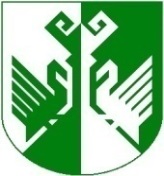 РЕШЕНИЕСОБРАНИЯ ДЕПУТАТОВСЕРНУРСКОГО МУНИЦИПАЛЬНОГО РАЙОНА РЕСПУБЛИКИ МАРИЙ ЭЛXXIII сессияVII созываот 16 февраля 2022 года №270